PLEASE NOTE – IF A CONTRACTOR IS LISTED, AN AUTHORIZED EMPLOYEE OF THAT COMPANY MUST SIGN THE APPLICATION OR A WRITTEN SIGNED CONTRACT BETWEEN THE OWNER AND THE CONTRACTOR MUST BE PROVIDED.AFFIDAVIT:  The undersigned        property owner        authorized tenant/lessee        contractor (check one) certifies that the foregoing information is true and correct to the best of my knowledge and belief; with the understanding that any incorrect information submitted may result in denial or revocation of permit.  I hereby authorize the County of Augusta to review this request and visit the site if necessary as a result of the review.Signature                                                                                                            Date	Company Name_______________________________________________________________________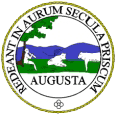 TowerPermit ApplicationTowerPermit ApplicationCounty of AugustaAttn: Building InspectionP.O. Box 590Verona, VA 24482Phone: 540-245-5717Fax: 540-245-5066Email: bi@co.augusta.va.usTHIS IS AN APPLICATION ONLY.  WORK MAY NOT BE STARTED UNTIL ALL FORMS ARE SUBMITTED, PAYMENT IS RECEIVED, AND PERMIT IS APPROVED.THIS IS AN APPLICATION ONLY.  WORK MAY NOT BE STARTED UNTIL ALL FORMS ARE SUBMITTED, PAYMENT IS RECEIVED, AND PERMIT IS APPROVED.THIS IS AN APPLICATION ONLY.  WORK MAY NOT BE STARTED UNTIL ALL FORMS ARE SUBMITTED, PAYMENT IS RECEIVED, AND PERMIT IS APPROVED.THIS IS AN APPLICATION ONLY.  WORK MAY NOT BE STARTED UNTIL ALL FORMS ARE SUBMITTED, PAYMENT IS RECEIVED, AND PERMIT IS APPROVED.Property Owner Name:Property Owner Name:Site Information:Site Information:   Tax Map:   Tax Map:Name of Equipment Owner if Different from Property Name of Equipment Owner if Different from Property    Street Address:   Street Address:Owner:Owner:   Subdivision:                               Lot:          Blk.:         Sec:   Subdivision:                               Lot:          Blk.:         Sec:Contact Name:Contact Name:Contractor Name:Contractor Name:   Phone:   Phone:  State License #:  State License #:   Address:   Address:  Address:  Address:   Email:   Email:   Telephone:   Telephone:Job DetailsJob DetailsJob DetailsJob DetailsNew Tower? If so, overall height?:New Tower? If so, overall height?:Adding Antenna to Existing Tower?:Adding Antenna to Existing Tower?:Size of any new/changes to equipment shelters, fences,Size of any new/changes to equipment shelters, fences, If so, number to be installed: If so, number to be installed:other structures:other structures:Detailed Description of Work: Detailed Description of Work: Detailed Description of Work: Detailed Description of Work: Estimated Job Value:Estimated Job Value:Estimated Job Value:Estimated Job Value: